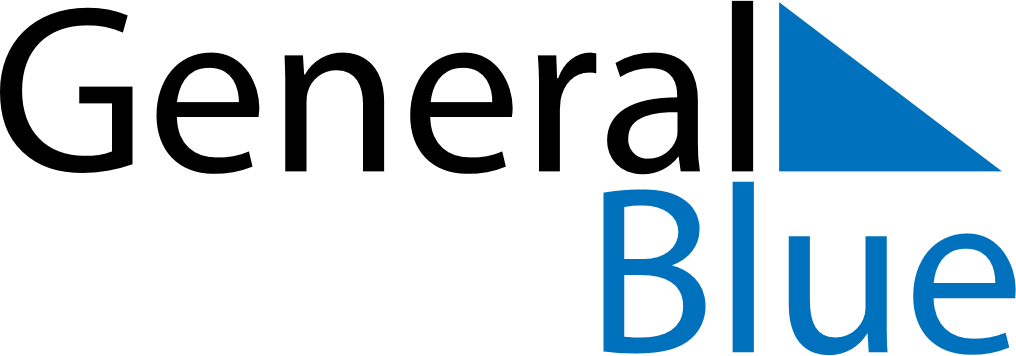 September 2018September 2018September 2018SerbiaSerbiaSUNMONTUEWEDTHUFRISAT12345678910111213141516171819202122Yom Kippur2324252627282930